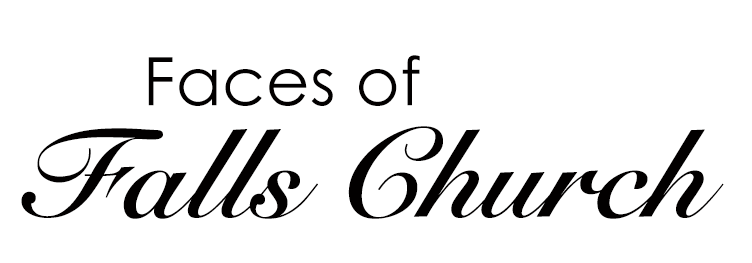        Focusing on our Community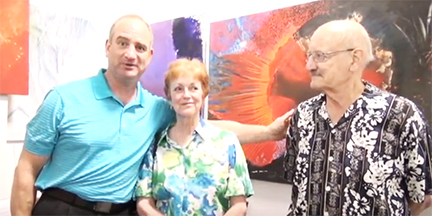 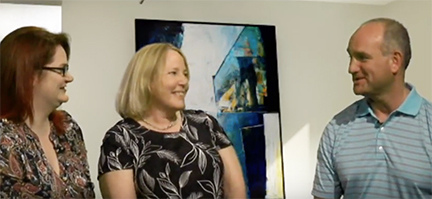 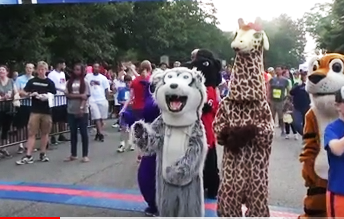 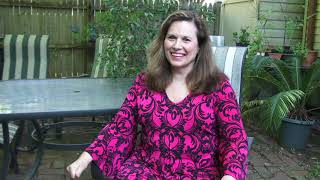 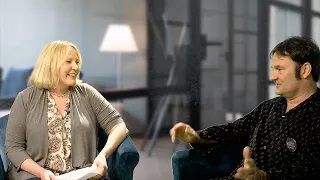 Produced by Melissa Robison and Donna Byrne, Faces of Falls Church focuses on local community voices. Our show has featured FIRSTFriday of Falls Church, Absurd Productions Pictures, Run for the Schools, Falls Church Chamber of Commerce, Watch Night, and more!Faces of Falls Church airs on FCC-TV on Wednesdays and Thursdays at 7:30 p.m. on these channels: RCN Channel 2, Cox Channel 11, and Verizon Channel 35. We also post episodes on our YouTube Channel, Falls Church Public Access TV. Stay tuned for future episodes!Falls Church Cable Access Corporation (FCCAC)121 Mustang Alley, Falls Church, VA 22043Website: www.fallschurchcableaccess.org  | YouTube: Falls Church Public Access TVBecome a Member of FCCAC!Join online: http://www.fallschurchcableaccess.org/membership.htmlorFill out our Membership Application below. Make checks payable to FCCAC.All members will receive information and news emails from FCCAC. For more information, email info@fallschurchcableaccess.org .Make Your Own TV Program!Check out some other FCCAC Programs in ProductionYou can produce your own show. The first step to becoming a public access producer is to become a member of Falls Church Cable Access Corporation. See our membership application on the back side of this flyer.We have several programs in production at FCCAC including:Faces of Falls ChurchInternational InvestorKush KidsInner LoopFalls Church AccessThe Emerald PlanetWebsite: http://www.fallschurchcableaccess.org/programming.htmlYouTube:Search for: Falls Church Public Access TVMembership InformationMember Contact InformationThe first step to becoming a public access producer is to become a member of FCCAC. Residents of the City of Falls Church, non-residents interested in producing or assisting with a public access program for broadcast on FCC-TV, or non-residents who are representatives of businesses or organizations in the City of Falls Church may be FCCAC members.Membership Levels:Please chose a membership level:INDIVIDUAL☐ Falls Church City Residents - $25FAMILIES☐ Falls Church City Residents - $35NON-PROFIT ORGANIZATIONS☐ Falls Church City 501(c)(3) Organizations - $75CORPORATIONS☐ Falls Church City For-Profit Companies - $100Please print (not cursive) for legibility.Name: ______________________________Street Address: _______________________Address 2: ___________________________Phone: ______________________________Email: _______________________________Method of Payment: ___________________Signature: ____________________________Make Checks Payable to FCCAC and send to:Falls Church Cable Access Corporation121 Mustang AlleyFalls Church, Virginia 22043Attention: Treasurer----------------------------------------------------------FOR OFFICE USE ONLYDate Received _______ Received by: __________Date Entered: ___________☐ New Member ☐ Renewal